В гостях у «Золушки» В новогодние каникулы 5 января дети и внуки членов Профсоюза Региональной организации Общероссийского Профсоюза образования в Республике Марий Эл посмотрели спектакль “Золушка” в столичном Марийском национальном театре драмы им. М Шкетана.Этот новогодний подарок детям предоставлен по решению президиума Региональной организации Профсоюза. Организаторами поездки выступили профсоюзные комитеты на местах во главе с председателями.Несмотря на морозное январское утро, к началу спектакля в театр съехалось около 600 человек – дети в сопровождении взрослых   со всех муниципалитетов республики.Зрителями замечательного спектакля, подготовленного высоко профессиональной труппой  артистов театра, стали дети от детсадовского до старшего школьного возраста, и никто из них не остался равнодушным. Каждый эпизод спектакля заканчивался дружными аплодисментами зрителей.А в завершении спектакля гостей ждал еще один сюрприз – в фойе перед  входом в зрительный зал затейливые скоморохи зазывали всех на представление вокруг новогодней елки. «Золушка» передала эстафету Деду Морозу и Снегурочке. И конечно же, не обошлось веселье без шалостей традиционной Бабы Яги.  Здесь было много шуток, зажигательных танцев, песен, сладких сюрпризов и хорошего настроения!По возвращении домой, взрослые и дети направили в адрес председателя Региональной организации Профсоюза Л.В. Пуртовой и специалистов аппарата многочисленные слова благодарности. Это мероприятие открыло перечень добрых дел Региональной организации Профсоюза в новом 2024 году.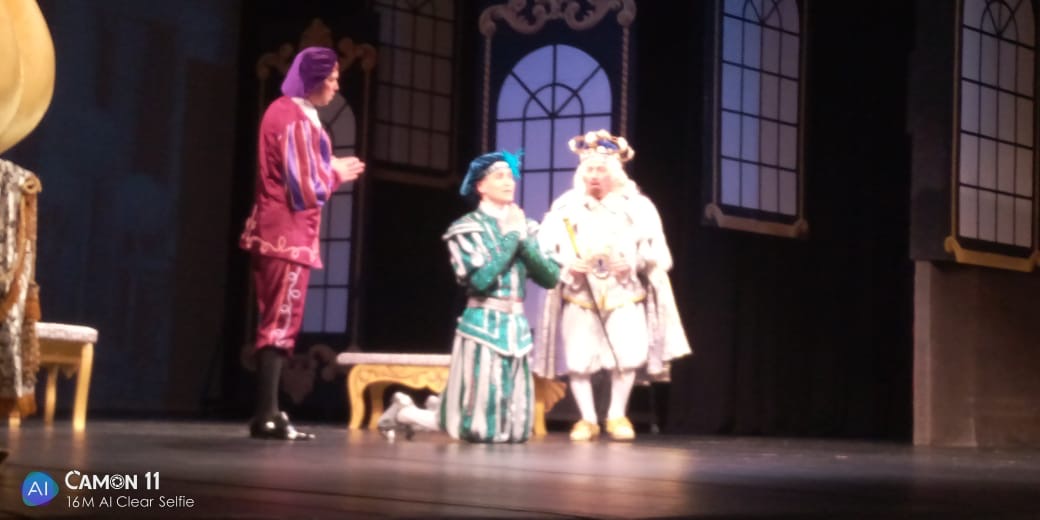 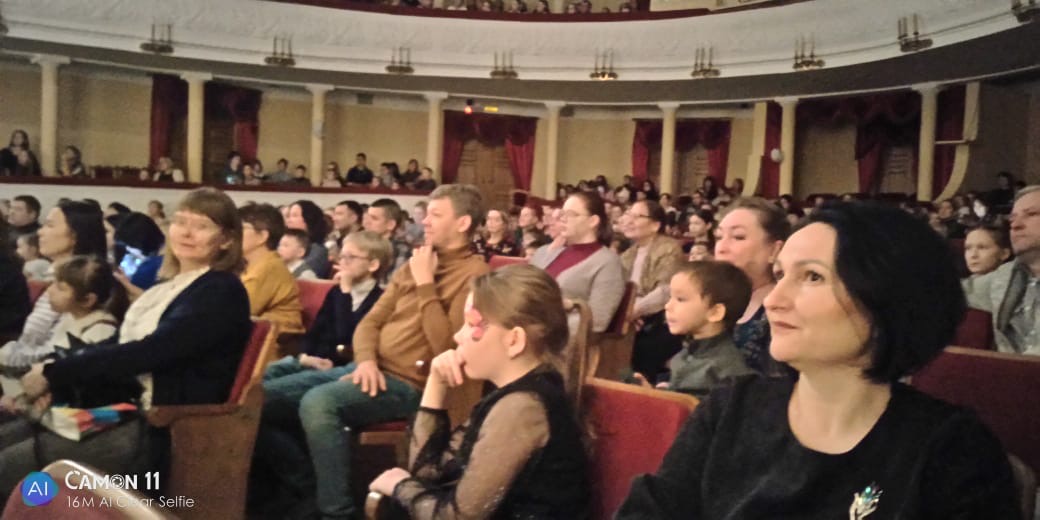 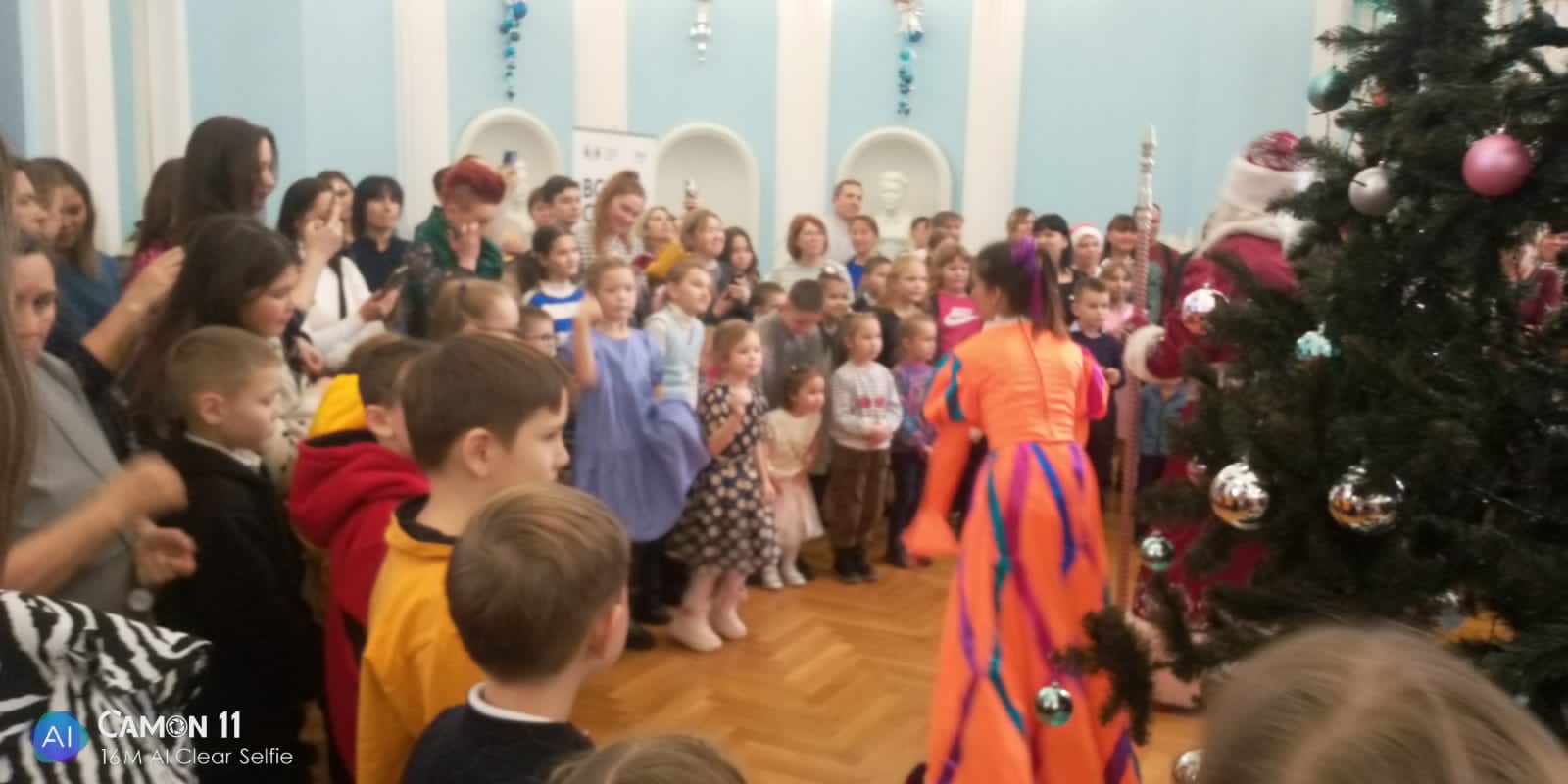 